678175, Мирнинский район,   п. Чернышевский ул. Каландарашвили 1 «А». Телефон 7-32-59, факс 7-20-89.  E-mail: adm-ok@mail.ruПОСТАНОВЛЕНИЕ№ 54 от  «26 » ___05_____ 2021г.Перечень муниципальных программмуниципального образования «Посёлок Чернышевский»Мирнинского района Республики Саха (Якутия)	В соответствии с п. 2.4 и п. 2.5 Положения о порядке разработки, реализации и оценки эффективности муниципальных программ, утвержденного Постановлением Главы МО «Посёлок Чернышевский» от 25.03.2020 года № 25:Утвердить перечень муниципальных программ муниципального образования «Посёлок Чернышевский», согласно Приложения № 1.Обнародовать настоящее постановление на официальном сайте МО     «Мирнинский район» (www.алмазный-край.рф).Настоящее Постановление вступает в силу с момента его опубликования на официальном сайте.Контроль за исполнением настоящего постановления оставляю за собой.Заместитель Главы МО «Поселок Чернышевский»                                                      Н.Ю. ТорбаСогласовано:Юрист______________________________Н.Ю. Торба						 Главный бухгалтер ___________________Ж.В. КолисниченкоПриложение № 1 к Постановлению Главы № ____ от «___»_______ 2021 г.Перечень муниципальных программ МО «Посёлок Чернышевский»Муниципальная программа «Комплексное развитие сельских территорий на 2021-2025 годы в муниципальном образовании «Посёлок Чернышевский».Муниципальная программа «Формирование комфортной городской среды на территории МО «Посёлок Чернышевский» на 2018-2024 гг.».Муниципальная программа «Основные направления молодёжной политики в МО «посёлок Чернышевский» Мирнинского района на 2018-2022 гг.».Муниципальная программа «Развитие предпринимательства в посёлке Чернышевский Мирнинского района Республики Саха (Якутия) на 2017-2021 годы».Муниципальная программа «Социальная поддержка населения МО «Посёлок Чернышевский» на 2017-2022 г.».Муниципальная программа « Ремонт и содержание дорог общего пользования местного значения в муниципальном образовании «Посёлок Чернышевский» Мирнинского района республики Саха (Якутия) на 2020-2022 годы».Муниципальная программа «Благоустройство территории МО «Посёлок Чернышевский» на 2019-2023 годы».Муниципальная программа «Развитие физической культуры и спорта в муниципальном образовании «Посёлок Чернышевский» на 2018-2023 годы»Муниципальная программа «Сохранение, поддержка и развитие сферы культуры МО «Посёлок Чернышевский» на 2020-2024 годы».Муниципальная программа «По обеспечению пожарной безопасности на территории МО «Посёлок Чернышевский» Республики Саха (Якутия) на 2020-2023 гг.». Муниципальная программа «Переселение граждан из аварийного жилищного фонда МО «Посёлок Чернышевский» на 2017-2021 годы».Российская ФедерацияРеспублика Саха (Якутия)Мирнинский районАДМИНИСТРАЦИЯМУНИЦИПАЛЬНОГО ОБРАЗОВАНИЯ«Поселок Чернышевский»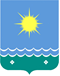  Россия Федерацията               Саха Өрөспүүбүлүкэтэ Мииринэй оройуона«Чернышевскай бөhүөлэгэ»МУНИЦИПАЛЬНАЙ ТЭРИЛЛИИДЬАhАЛТАТА